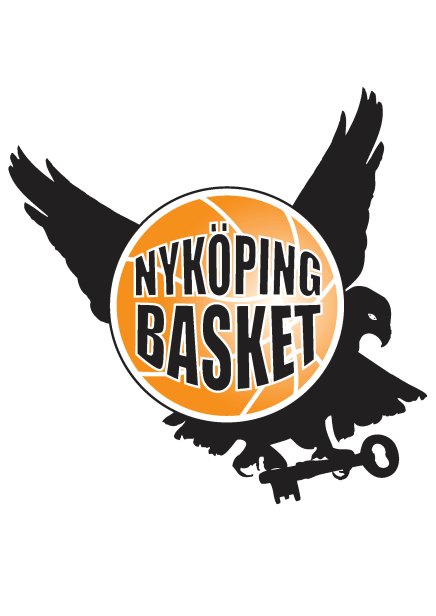 Kvalitetssäkring NBBK 2021Antagen av Styrelsen 2021-08-24Alkohol, Narkotika, Tobak och Doping - ANTDVid klubbens ordinarie aktiviteter serveras eller konsumeras aldrig alkohol.Medlemmar i klubben använder inte tobak i anslutning till klubbens verksamhet.I takt med att spelare blir äldre blir inslag av kost, livsstil och ANTD frågor mer närvarande i lagets träningar. Coacher utbildas i detta  främst igenom Svenska Basketbollförbundets (SBBF) utbildningskoncept Utbildning 2.0, som tagits fram i samarbete med Riksidrottsförbundet.Om någon misstänker att en medspelare eller en annan medlem missbrukar narkotika ska styrelsen informeras om detta omedelbart. Styrelsen ska då arbeta med den enskildes bästa som första prioritet. Det viktigaste är att den enskilda får så god hjälp som möjligt från klubben att få hjälp med och behandla sitt missbruk. Styrelsen har skriftliga rutiner för detta.Om det kommer till ansvarigs kännedom att en person är påverkad av narkotika i anslutning till klubbens verksamhet ska denna omedelbart avvisas och polisen kontaktas. Om enskild narkotikapåverkad är minderårig ska vårdnadshavare kontaktas.Klubben genomförde vaccination mot doping första gången 2017-10-08 och senast 2020-10-16. Fram till 2023 arbetar klubben enligt framtagen antidopingplan som sedan ska följas upp och klubben vaccineras igen. Kompisskap, föreningsdemokrati och sportmannaskap:I klubbens stadga framgår att klubben “... vill på alla nivåer bedriva vår idrott så att den utvecklar människor positivt såväl fysiskt och psykiskt som socialt och kulturellt.” Utöver utveckling av spelarens egna kunskap och självbild vill klubben alltså arbeta för att bygga ett gott socialt klimat mellan spelare och medlemmar. Detta gestaltas på olika sätt, till exempel med god laganda inom det egna laget där alla spelare tar ansvar för att ta hand om varandra, med gott sportmannaskap där våra spelare har respekt för idrotten och utövare i andra lag, samt ett gott föreningsklimat där alla medlemmar känner sig välkomnade och att de har en möjlighet att påverka föreningens verksamhet.KompisskapFöreningens ledare har ett stort ansvar för att främja ett gott socialt klimat i klubbens lag, och att väcka känslor av sammanhållning och sportsmannaskap hos spelarna. Stöd för detta får de i de ledarutbildningar som de genomgår i klubbens namn (främst enligt SBBF koncept Utbildning 2.0, men även andra enskilt anordnade utbildningar eller externa utbildningar av till exempel Sörmlandsidrotten).Som stöd för klubbens coacher erbjuder klubben sina ledare att kostnadsfritt utbilda sig, i första hand enligt SBBFs Utbildning 2.0, men även andra externa utbildningar vid önskemål. Coacher träffas regelbundet på interna coachclinics och utbyter erfarenheter. Det är coachen som är klubbens första linje för att uppmärksamma förekomst av mobbing och våld inom lag. Om mobbing och våld förekommer inom ett lag, ska det uppmärksammas av lagets coach och föreningens styrelse ska informeras om detta. Eftersom det är lagets coach som känner spelarna bäst och som har spelarnas förtroende är denna klubbens viktigaste part vid förekomst av mobbing och våld. Denna ska dock få aktivt stöd av styrelsen i det fall som situationer uppstår, om så önskar.FöreningsdemokratiNyköpings Basketbollklubb är en demokratisk medlemstyrd idrottsorganisation, och det är av stor vikt att alla klubbens medlemmar känner att de har möjlighet att påverka sitt idrottsskap och sin förening. Detta inflytande kan ske på olika nivåer.Mest grundläggande är att medlemmar ska känna sig välkomna på årsmötet, och att de där har rätt att komma till tals och framföra sin åsikt om klubbens utveckling. Utöver detta kommer det i verksamhetsplan 2022/2023 finnas med ett mål rörande föreningsdemokratin och medlemmarnas delaktighet i och kunskap om medlemsstyret, spelarinflytande t.ex. när det gäller träningsinnehåll och externa aktiviteter samt föräldraengagemang.SportmannaskapAlla klubbens medlemmar och andra tillhörande personer ska kännetecknas av en respekt för basketen som idrott, sina medspelare och andra utövare av idrotten. Detta innebär att medlemmar och föräldrar ska visa på gott sportmannaskap vid all klubbens verksamhet. Respekt för domaren som idrottsutövare ska alltid visas, och klubbens medlemmar eller föräldrar ska hålla en god ton vid matchtillfällen. Om ett lag önskar lämna kritik till en domare ska detta ske genom lagets coach eller lagkapten och ske på ett konstruktivt och samtalande sätt. Det är alltid domarens bedömning som gäller, men denna kan ifrågasättas genom de formella kanaler som finns.Föräldrar eller andra anhöriga till spelare som besöker en tävling eller en träning uppmuntras att delta såsom publik med uppmuntran. Dessa bör dock avhålla sig för att lägga sig i hur domaren dömer eller hur coachen leder sitt lag. I allmänhet uppmuntras föräldrar och andra anhöriga att vid tävling fokusera på positiv uppmuntran och förstärkning till spelarna. Klubben accepterar inte att föräldrar eller andra anhöriga beter sig ohövligt gentemot klubbens spelare, coacher, domare eller mot bortalaget.Socialt ansvar, inkludering och jämställdhetBasket ska finnas där barn och ungdomar finnsFör att nå ut till alla barn med intresse för basketen som idrott som annars inte skulle erbjudas möjligheten bedriver klubben basket på fritidstid på olika skolor inom kommunen och i Oxelösund. Barnen får gratis medlemskap fram tills de börjar med spel i klubbens stadsdelsserie. Vissa barn spelar bara basket på fritidsdel, andra barn går även med i klubbens ungdomslag.Klubben bedriver en särskild satsning på området Brandkärr genom Brandkärr basket challenge, BBC, för att ytterliggare underlätta för ungdomar att komma i kontakt med basket.Klubben har ett lag för högstadieungdomar med intellektuell funktionsnedsättning samt ett motionslag för vuxna och ungdomar som upptäckt basketglädjen på senare år.Klubben har gjort försök med att starta upp rullstolsbasket efter initiativ utifrån men tyvärr har det inte funnits tillräckligt underlag för ett lag. Nya försök kan komma att bli aktuella.Föreningen såväl som basketrörelsen i allmänhet är framgångsrik när det kommer till breddad rekrytering, det vill säga att inkludera barn med olika bakgrund tillsammans (konstateras bland annat av forskare inom projektet Ung livsstil, http://unglivsstil.org/). Nationellt utmålas basketen som en av de mer framgångsrika idrottsrörelserna när det kommer till jämnt utövande för flickor och pojkar, barn med olika socioekonomiska förutsättningar och barn med olika etnisk bakgrund. Det är någonting som klubben är stolt över att representera, men hela tiden behöver arbeta aktivt med för att bli bättre. Styrelsen tror att en framgångsfaktor här är att bli bättre på att nå alla grupper av barn och ungdomar i Nyköping, vilket primärt sker genom närmare samarbete med skolor. Dessutom behöver klubben ständigt föra en diskussion med sina coacher och spelare om hur den kan vara inkluderande, och så att barn och ungdomar med olika förutsättningar och bakgrund kan känna att de får utvecklas inom och utöva inflytande över sin basketklubb.Undersökningar av svensk idrott visar att basketen som idrott är relativt jämställd, men det är en fråga som varje idrottsförening behöver arbeta med hela tiden. Klubbens styrelse ska arbeta för att pojkar och flickor erbjuds samma möjlighet att utvecklas och utöva sin idrott, till exempel vid allokering av träningstider och utrustning eller vid resurstilldelning för tävlingar. Klubbens stadga föreskriver att klubbens styrelse ska bestå av kvinnor och män. Klubben har en jämn fördelning mellan kön både bland spelare, ledare och anställda. Besöker man våra träningar och matcher ser man tydligt att klubben har en kulturell/etnisk mångfald både bland spelare och ledare.Miljö och trafiksäkerhetKlubben ska vid de tillfällen som det är möjligt och ekonomiskt försvarbart välja det mest miljövänliga alternativet. Detta sker idag till exempel genom att styrelsen arbetar för att minska pappersanvändningen genom digitalisering av möteshandlingar och föreningsarkiv, att klubben övergår till digitala protokoll vid matcher samt att samåkning eftersträvas vid bortamatcher.Vid utomhusträning i mörker, till exempel löpträning, erbjuder klubben sina medlemmar att gratis låna reflexväst.Klubben  använder sig av Nyköpings arenors checklista för hållbara evenemang för arrangörer.